Westchester Putnam Chapter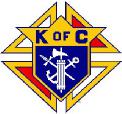 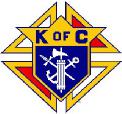 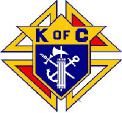 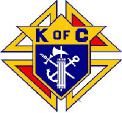 Knights of Columbus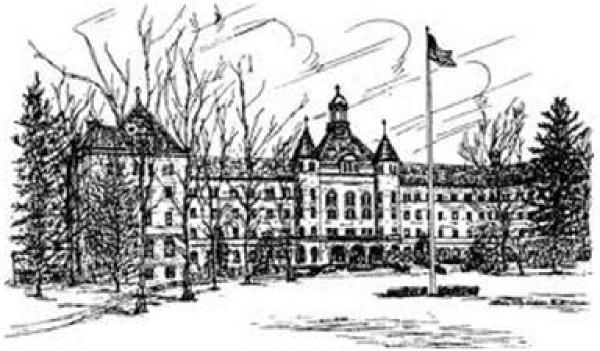 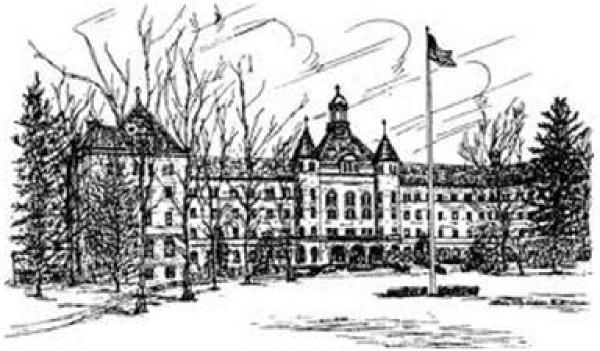 Fundraising Dinnerto benefit St. Joseph’s SeminaryJournal Form We encourage you to copy this form and ask local businesses and organizations 
to support our seminarians. Your assistance will be greatly appreciated.Full page $250 (approx 5.5 x 8.5'')Half page $175 (approx 5.5 x 4.25")Please complete and return this form to the address below by October 11, 2019Name of Donor:	 Amount Paid:	Contact Person:	 Phone:	Email Address:	 Please make check payable to: Saint Joseph Seminary and send to:Westchester Putnam Chapter - PO. Box 144, Montrose NY 10548Steven Brundage 914-310-9150 (Cell) email: slblawyerz@optonline.net Please email the JOURNALADNo phone calls after 9:00 PM